News ReleaseFOR IMMEDIATE RELEASE					MIC1720		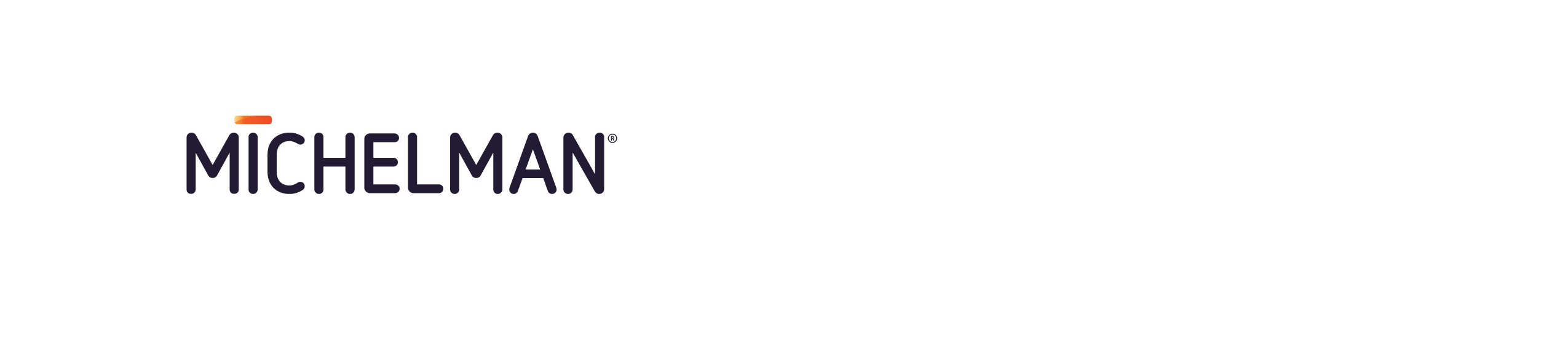 Contacts: 	Client:						Agency:	Doreen Stanley					Jeffry Caudill	Content Marketing Manager			President	Michelman						Gingerquill, Inc.	(513) 794-4285					(513) 448-1140	doreenstanley@Michelman.com			jcaudill@Gingerquill.comMichelman Showing Fiber Sizing Product Breadth and New Solutions at CAMX 2017CINCINNATI, OH (September 5, 2017) – Michelman, a global developer and manufacturer of advanced materials including fiber sizing and resin modifiers used in the production of reinforced plastic composites, will showcase a range of new and improved Hydrosize® fiber sizing solutions at CAMX 2017.  Michelman extends its polyamide dispersion portfolio with the addition of Hydrosize PA874, an innovative polyamide dispersion which is particularly suitable for use with long fiber. It is used to optimize nylon composites and offers reliable performance in applications including electronics and engine parts, where composites are exposed to high temperatures.Hydrosize U5-01 fiber sizing, a polyurethane dispersion, is formulated for amorphous polymers and will also be featured at CAMX 2017. It is resistant to heat distortion and exhibits high impact strength, which allows amorphous polymers such as PC, PPO or ABS alloys to be used in new applications in the automotive, electronics and medical device industries. Additionally, Hydrosize U5-01 shows excellent adhesion and has long been used as a sizing solution for glass and carbon fiber.Michelman’s Hydrosize HP-1632 fiber sizing is a polyimide solution for high temperature thermoplastics. This high-performance sizing can withstand extreme processing temperatures that many thermoplastics such as PEEK, PPS, PEI require. It offers excellent thermal stability, adhesion properties, and abrasion resistance, exhibits low creep, and is ideal for use with carbon fiber.Hydrosize Link is Michelman’s unique polyurethane dispersion designed as fiber sizing for reinforced composites in automotive under-the-hood applications. The new sizing is available in two grades; Hydrosize Link U470 is for use with chopped strand fiber, while Hydrosize Link U480 is suitable for both chopped strand and continuous fiber.  Michelman will exhibit in booth #P62 at CAMX 2017. The show is being held September 11-14, 207 at the Orange County Convention Center in Orlando, Florida. - more -About MichelmanMichelman is a global developer and manufacturer of environmentally friendly advanced materials for industry, offering solutions for the coatings, printing & packaging and industrial manufacturing markets. The company’s surface additives and polymeric binders are used by leading manufacturers around the world to enhance performance attributes and add value in applications including wood and floor care products, metal and industrial coatings, paints, varnishes, inks, fibers and composites. Michelman is also well-known as an innovator in the development of barrier and functional coatings, as well as digital printing-press primers that are used in the production of consumer and industrial packaging, paper products, labels, and commercially printed materials. Michelman serves its customers with production facilities in North America, Europe and Asia, product development and technical service centers in several major global markets, and a worldwide team of highly trained business development personnel.###Client Contacts: Worldwide:
Ms. Doreen StanleyContent Marketing Manager    	doreenstanley@michelman.com+1 513 794 4285In Asia:Ms. Erica LiaoMarketing Communications Managerericaliao@michelman.com+86 21 2098 6880 x8002Agency Contact:Mr. Jeffry CaudillGingerquill, Inc.Presidentjcaudill@gingerquill.com+1 513 448 1140Michelman Global Headquarters9080 Shell RoadCincinnati, OH  45236+1 800 333 1723 (US & Canada)+1 513 793 7766 (Worldwide)+1 513 793 2504 (Fax)michelman.com michelman.com.cn